	               Ш У Ö М	               П О С Т А Н О В Л Е Н И Еот   «21»  декабря    2018 года                                                               № 271пгт. Усогорск, Удорского районаРеспублика КомиОб утверждении проекта  межевания территории  для размещения земельного участка: «для огородничества», расположенного по адресу: Российская Федерация, Республика Коми, муниципальный район «Удорский», городское поселение «Усогорск», пгт.Усогорск», пер.ПионерскийРуководствуясь статьями 45, 46 Градостроительного кодекса Российской Федерации от 29.12.2004 года №190-ФЗ, Правилами землепользования и застройки муниципального образования городского поселения «Усогорск», утвержденных решением Совета МО ГП «Усогорск» от 28.06.2017 года №IV-10/1, на основании  протокола публичных слушаний от 20.12.2018 года, заключения о результатах публичных слушаний от 20.12.2018 года,ПОСТАНОВЛЯЮ:          1. Утвердить проект межевания территории для размещения земельного участка: «для огородничества», расположенного по адресу: Российская Федерация, Республика Коми, муниципальный район «Удорский», городское поселение «Усогорск», пгт.Усогорск», пер.Пионерский2. Митин Григорий Александрович  имеет право обращаться без доверенности с заявлением об осуществлении постановки  на учет  земельного участка.3. Настоящее постановление вступает в силу с момента подписания и подлежит размещению на официальном сайте администрации МО ГП «Усогорск».Руководитель администрации МО ГП «Усогорск»                                                                                 И.М.Кузнецов «Усогорск» каровмöдчöминлöнмуниципальнöй юкöнсаадминистрациявеськöдлысь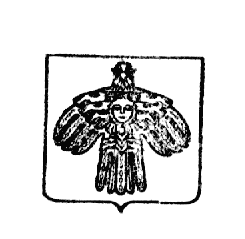 Руководительадминистрациимуниципальногообразованиягородского поселения«Усогорск»